                Клиника Косметологии «Beautyline»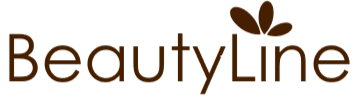 ООО «Элос Медикал»344019, г. Ростов-на-Дону, ул. Верхненольная, д. 10тел. (928) 190-50-80          beautyline2010@mail.ru          www.beautyline-rostov.ruЛицензия на мед. деятельность № ЛО41-01050-61/00296542 от 24.12.2014«УТВЕРЖДАЮ»ДиректорООО «Элос Медикал»_____________ Ищенко И.С.01.09.2023информация о сроках ожидания предоставления платных медицинских услугРуководствуясь требованиями подпункта «г» пункта 17 Постановления Правительства РФ от 11.05.2023 № 736 «Об утверждении Правил предоставления медицинскими организациями платных медицинских услуг…» информирую, что:Сроки ожидания предоставления медицинских услуг определяются датой и временем обращения пациента в медицинскую организацию в соответствии со ст. 190 ГК РФ, являются приблизительными, поскольку зависят от состояния здоровья пациента, выявления/не выявления в рамках диагностических процедур противопоказаний к проведению той или иной медицинской манипуляции, графика работы медицинской организации и медицинских работников, и составляют не более 24 часов после факта обращения пациента в медицинскую организацию.В случае длительного предоставления медицинских услуг, длящегося по времени более 24 часа и предполагающего этапность и составление медицинского плана с учётом периода, необходимого для восстановления организма пациента по завершении определенного этапа предоставления медицинских услуг, приблизительные сроки фиксируются в плане лечения (медицинской карте пациента, получающего медицинскую помощь в амбулаторных условиях), либо в дополнительном соглашении к договору на предоставление платных медицинских услуг и согласуются с пациентом.